CIÊNCIASOBSERVE AS FIGURAS.	FIGURA 1	FIGURA 2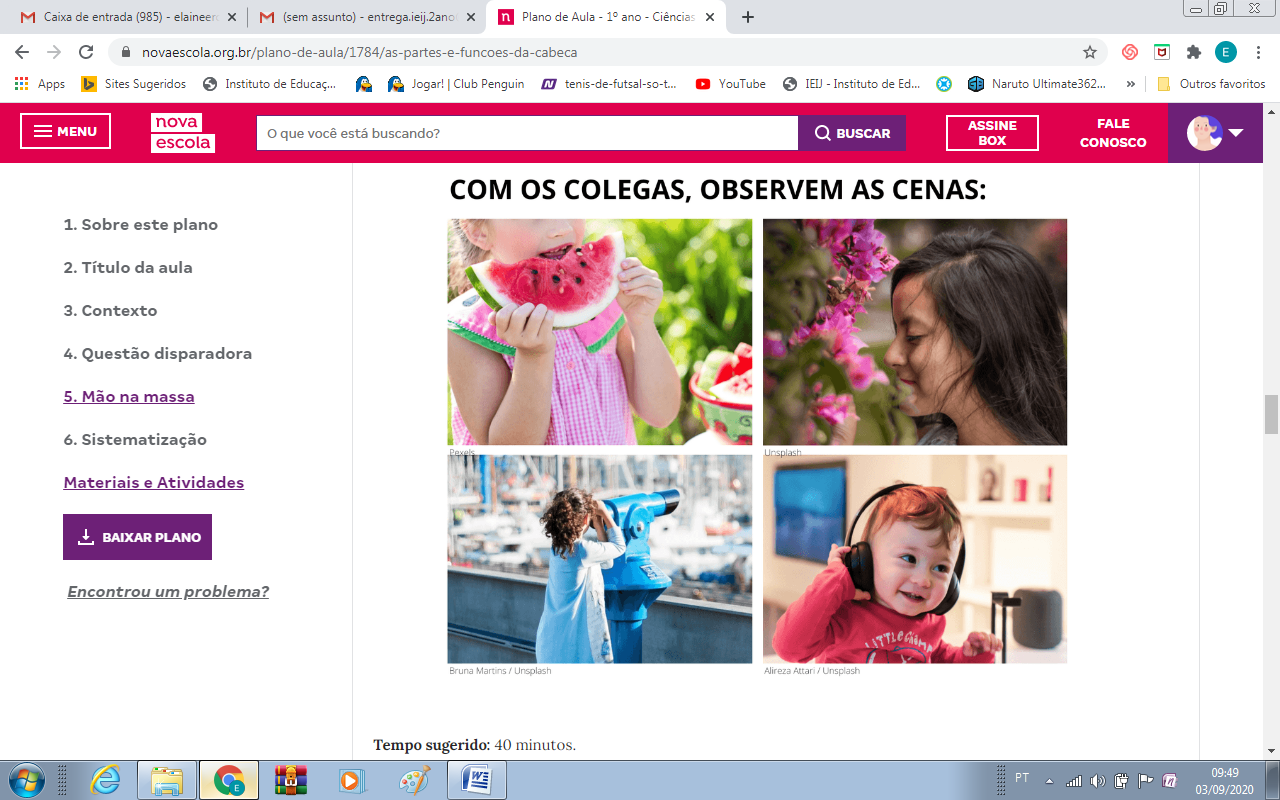 	FIGURA 3	FIGURA 4RESPONDA:OBSERVANDO AS FIGURAS PENSE E COLOQUE A SUA IDEIAO QUE O NOSSO CORPO PODE SENTIR?QUAIS SÃO OS ORGÃOS DO NOSSO CORPO QUE SÃO UTILIZADOS PARA SENTIRMOS AS COISAS?